SNP Memo #2019-2020-14
COMMONWEALTH of VIRGINIA 
Department of Education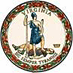 DATE: September 19, 2019TO: Directors, Supervisors, and Contact Persons AddressedFROM: Sandra C. Curwood, PhD, RDN, SandySUBJECT:  Federal Fiscal Year 2019 National School Lunch Program Equipment Grant AwardsThe purpose of this memo is to inform School Food Authorities (SFAs) of the 2019 National School Lunch Program (NSLP) equipment grant awards. Based on criteria set forth in Superintendent’s memo # 151-19, 19 school divisions will receive an equipment grant award. Grants were prioritized as follows:Schools with free and reduced above 50 percent having never received an equipment grant;Schools with free and reduced above 50 percent that have previously received an equipment grant;Schools with free and reduced below 50 percent having never received an equipment grants; and Schools with free and reduced below 50 percent that have previously received an equipment grant. After the applications were prioritized, the applications were scored based on the narrative provided for the focus area. Grants were awarded to the highest scoring school per division. After the initial scoring, additional schools were selected using the same criteria. Additional information will be sent to the school divisions receiving the grant awards. Please direct any questions via email to SNPpolicy@doe.virginia.gov or Denise Branscome, Policy and Research Specialist, by phone at (804)225-2330. SCC/bdb/ccSchool DivisionSchoolAlexandria CityCora Kelly School for Math, Science and TechnologyAlexandria CityJohn Adams Elementary SchoolAlexandria CityJames K Polk Elementary SchoolBuchanan County Council High School Buchanan CountyGrundy High SchoolCarroll County Gladeville Elementary SchoolCarroll County Laurel Elementary SchoolCarroll CountyGladesboro Elementary SchoolCharlotte CountyPhenix Elementary SchoolCharlottesville CityWalker Upper Elementary SchoolCharlottesville CityBurford Middle SchoolFairfax CountyCrestwood Elementary SchoolFairfax CountyHolmes Middle SchoolFairfax CountyAnnandale High School Fairfax CountyMt. Vernon High SchoolGrayson CountyFairview Elementary SchoolHampton CityThomas Eaton Middle SchoolHenrico CountyHermitage High SchoolHenrico CountyCODE RVALee County Pennington Middle SchoolManassas Park CityManassas Park High SchoolNewport News CitySanford Elementary SchoolNewport News CityNelson Elementary School Patrick CountyWoolwine Elementary SchoolPatrick CountyPatrick Springs ElementaryPatrick County Stuart Elementary SchoolRichmond CityGeorge Wythe High SchoolRichmond CityJohn Marshall High SchoolRockbridge CountyFairfield Elementary SchoolRockingham County Riverbend Elementary SchoolRockingham County Ottobine Elementary SchoolRockingham County Plains Elementary SchoolRussell County Copper Creek Elementary SchoolRussell CountySwords Creek Elementary SchoolRussell County Lebanon Elementary School Russell CountyLebanon Elementary SchoolSussex CountySussex Central High SchoolWashington County Holston High School